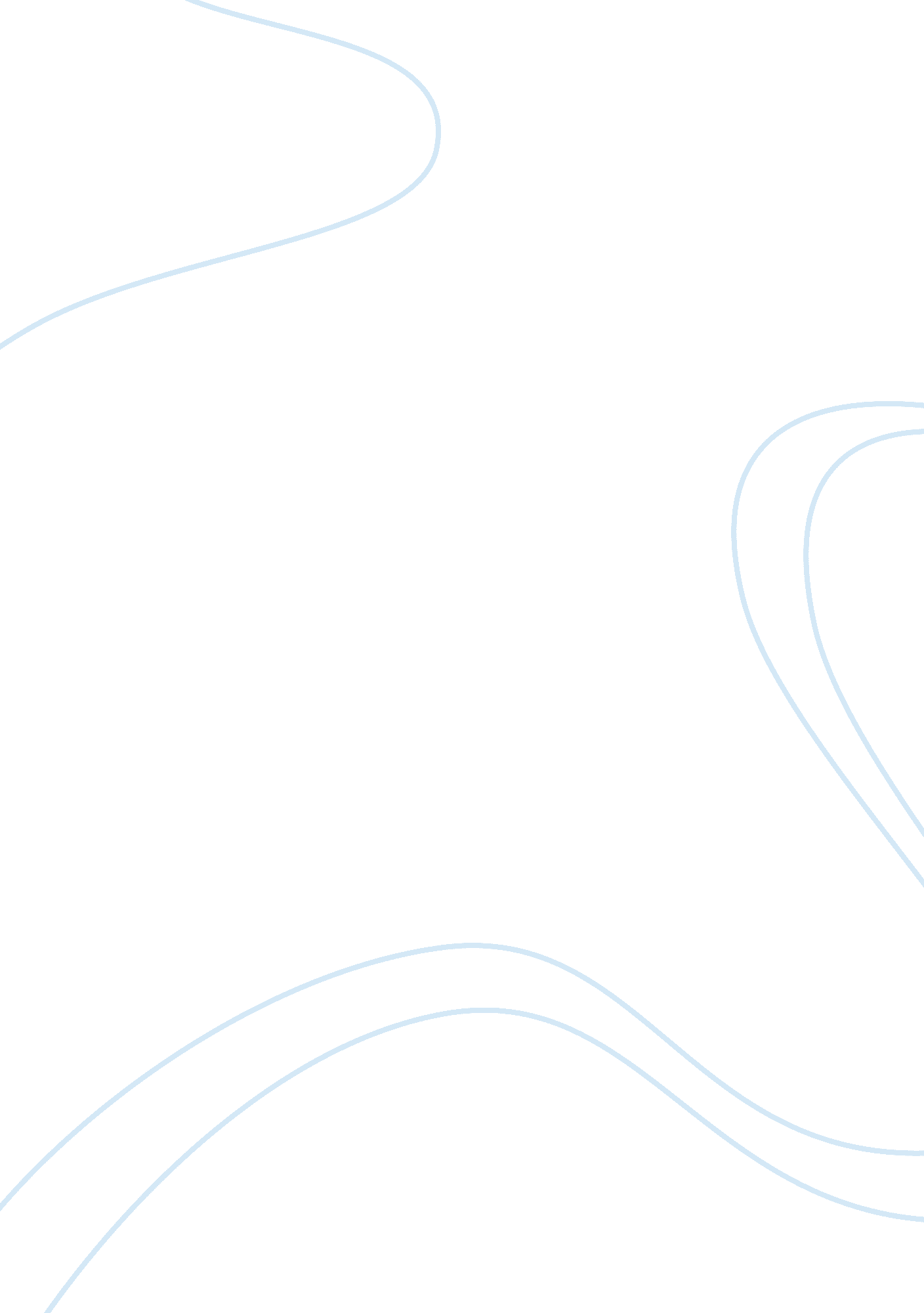 Reflection essay on argumentative essayLiterature, Novel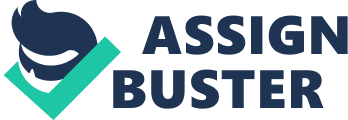 I believethe novel is a far superior experience In comparison to the movie. The Outsiders gives you a better insight Into the characters thoughts and feelings. As the reader, you also gain knowledge through foreshadowing and flashbacks, which Is not hinted In the movie. In addition to the written literary elements, the novel Is described In great detail and gives you a deeper understanding of It. One major advantage of reading a novel rather than watching a movie Is that you get a much better view of how each character feels and their thoughts. For example, In the novel, The Outsiders, the narrator gives readers tremendous Insight Into pony's emotions, feelings, and thoughts. You understand his great fear of the Soc and why Johnny always carries a switchblade with him for protection. The reader learns how Pony feels about the gang and why he believes he is different from the rest. During the time Johnny and Pony are at the church, you also experience the emotions they both go through over Bob's death. When Dally and Johnny die you know exactly how Pony feels, creating a feeling of sympathy towards him. In addition to gaining a better perspective of the characters, the reader gains the effects of foreshadowing and flashbacks as well. The author foreshadows Dally death in the novel, hinting that he does not care if he dies, because Johnny was one of the few people he truly cared about. Flashbacks are also key points in the novel, The Outsiders. In the beginning, the flashback about how badly Johnny was beaten by the Soc explains why he fears them so much. Johnny also threatens to kill anyone who tries to jump him again, foreshadowing Bob Sheldon death. Other minor leasebacks, like Pony telling Cherry about Stopgap's horse Mackey Mouse, are not as important but gives you knowledge about the characters, one thing you do not see in the movie. Perhaps the most important factor is that the novel is much more descriptive than the movie. At the beginning of the novel there are very detailed descriptions of each character giving you a vivid idea of what they look like but also giving you the freedom to imagine them how you want. The novel also gives your Imagination control of how you think things should look like, whereas the movie does not. The efferent settings for The Outsiders are always explained In great detail helping you to picture the settings better. The author's descriptions give you Insight Into how they believed each character should look and what the settings are like, allowing you to picture exactly what the author was Imagining when they wrote the novel. In conclusion, I believe the novel, The Outsiders, Is much better than watching the movie. With the novel you understand the character's thoughts and how they feel and you learn even more about each character through literary elements and the author's descriptive writing. I believe the novel is a far superior experience in comparison to the movie. The Outsiders gives you a better insight into the characters thoughts and feelings. As the reader, you also gain knowledge through foreshadowing and flashbacks, which is not hinted in the movie. In addition to the written literary elements, the novel is described in great detail and gives you a deeper understanding of it. One major advantage of reading a novel rather than watching a movie is that you in the novel, The Outsiders, the narrator gives readers tremendous insight into Pony's emotions, feelings, and thoughts. You understand his great fear of the Soc effects of foreshadowing and flashbacks as well. The author foreshadows Dally who tries to Jump him again, foreshadowing Bob Sheldon death. Other minor freedom to imagine them how you want. The novel also gives your imagination different settings for The Outsiders are always explained in great detail helping you to picture the settings better. The author's descriptions give you insight into how they picture exactly what the author was imagining when they wrote the novel. In conclusion, I believe the novel. 